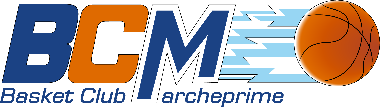 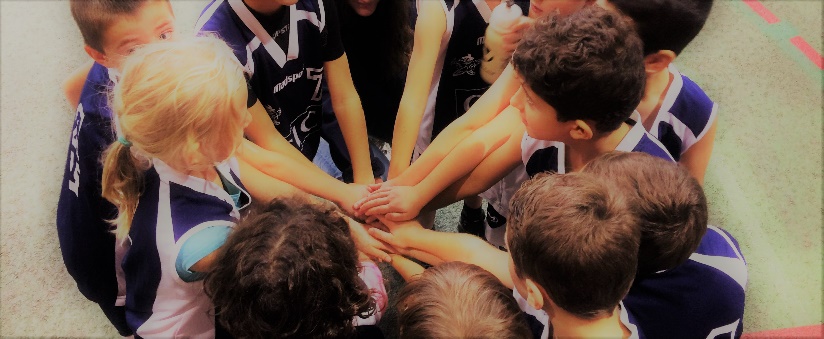 Participer au financement du BCM grâce à vos achats en profitant de réductions d’impôtsC'est possible avec le sponsoring participatifComme vous le savez les partenariats et les sponsors sont des éléments clés de notre budget.Désormais vous pouvez toutes et tous participer au développement de votre club !!!C'est quoi le sponsoring participatif ? C'est une personne ou un groupe de personnes qui participe à la vie de son club en générant des dons sans verser d'argent !!!Comment faire ? Avec notre partenaire Sponso+ : > Enregistrer vos achats sur la plateforme via le site internet ou l'application mobile. Un pourcentage de vos achats est reversé au club. Pour vous c'est gratuit et vous recevrez 66% des sommes versées en réductions d'impôts.Plutôt que de grandes phrases voici des exemples concrets de versements de nos adhérents cette année.Ex 1 : Madame X a fait un achat de 445€ chez Décathlon Bègles. En scannant son ticket de caisse via l'application mobile elle fait un don de 7.42€ au club, soit 1.7% de son achat. De plus madame X recevra un reçu fiscal de 4.9€.Ex 2 : Monsieur X a fait un achat de 53.14€ via le site de E-commerce Ali express. En passant par la plateforme internet pour effectuer son achat il a fait un don au club de 2.23€, soit 4.2% de sa commande. Monsieur X recevra un reçu fiscal de 1.47€Ex 3 : Madame X fait ses courses chez notre sponsor Intermarché Marcheprime. En scannant son ticket de caisse de 109.30€ via l'application mobile elle fait bénéficier au club d'un don de 1.04€, soit 0.96% de son achat. Madame X recevra 0.68€ de reçu fiscal.Les exemples sont multiples et les possibilités sont grandissantes avec l'adhésion de plus de 1000 enseignes de E-commerces mais aussi avec le développement de partenaires majeurs locaux comme les Intermarché de Bordeaux et de sa banlieue ou les enseignes Décathlon.Pendant vos vacances en France le sponsoring participatif continu. Chaque club ayant développé des partenariats locaux en fait bénéficier les autres clubs de France. N'oubliez pas de vérifier sur la plateforme internet qui est partenaire dans la région de vos vacances.Plusieurs Fédérations soutiennent cette démarche, c'est le cas de la FFBB.Adhérents, vous recevrez régulièrement un carnet de bord Sponso+ actualisé pour une gestion transparente.Si vous avez des questions, n’hésitez pas à contacter Stéphane Bourreau 06-01-76-19-82 notre référent Sponso+ au sein du club.Liens utiles : https://www.sponsoplus.fr/ , https://www.facebook.com/sponsoplus , https://twitter.com/sponsoplus , 